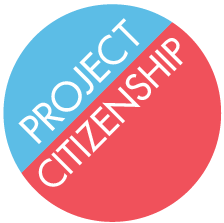 Means-Tested BenefitsFederalThe following are officially designated as means-tested benefits:Supplemental Nutritional Assistance Program (SNAP) (formerly the Food Stamps Program)Temporary Assistance for Needy Families (TANF)MedicaidChildren’s Health Insurance Program (CHIP)Supplemental Security Income (SSI)Special Supplemental Nutrition Program for Women, Infants, and Children (WIC)Other federal benefits are not officially designated as means-tested benefits but may also enable the applicant to qualify for the fee waiver. A benefit may qualify as long as eligibility is based on income and resources.StateThe following are means-tested benefits provided by the Commonwealth of Massachusetts:Supplemental Nutrition Assistance Program (SNAP) (formerly the Food Stamps Program)Low Income Home Energy Assistance Program (Fuel Assistance)MassHealth Children’s Health Insurance Program (CHIP)MassHealth/MedicaidSchool Breakfast and Lunch ProgramSpecial Milk Program (SMP)Special Supplemental Nutrition Program for Women, Infants, and Children (WIC)Summer Food Service (SFSP)Transitional Aid to Families with Dependent ChildrenUnemployment InsuranceWeatherization Assistance ProgramOther benefits may also qualify as long as eligibility is based on income and resources.